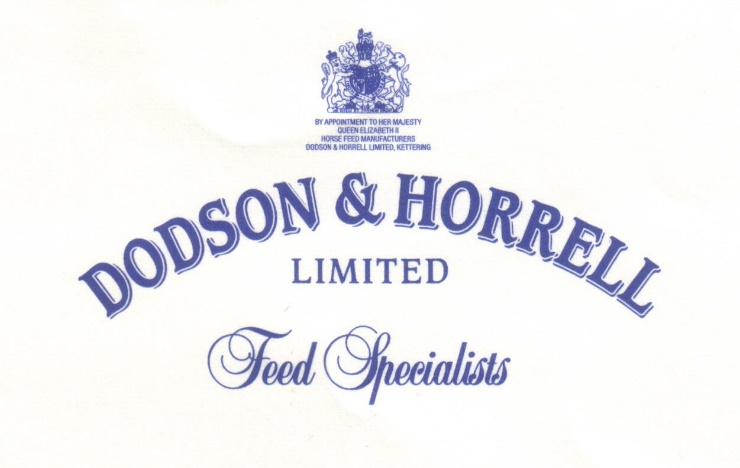 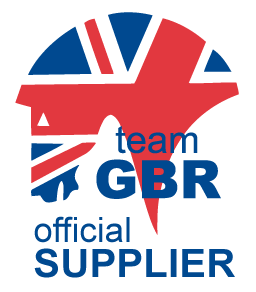 As a livery of Rockrose Equestrian Sports Centre Ltd, we would like to invite you to an informal talk in the meeting roomThe talk will explore the nutritional needs of the dressage/event/showjumping and leisure horse.There will be goody bags on the night along with some nibbles and vouchers. Following on from the talk there will be an opportunity to create a bespoke nutritional plan for your horse, on a one to one to basis at a later date/time to suit. We are also offering a number of discounts for all liveries on a variety of equine and canine products, so please come along to find out more.Please fill out the following information in order for us to be able to give you the best possible advice.Owner’s name…………………………….... TEL NO……………………………………………………… EMAIL…………………………Name of horse……………………………………………………………………………………….Age…………………………………………………………………………………………………………Breed/Type/Gender…………………………………………………………………………………………….How many times a week he/she is ridden or worked……………………………………………...Type of workload- ie hacking/schooling/jumping/lunging etc…………………………………………………………………………………………………………………………………………………………………………………………………………………………………………………………………………………………………………………..Type of discipline competing in currently if applicable…………………………………………………………………………………………………………………………………………………………………………………………………………………………………………………………………………………………………………Current feeding regime/products/forage………………………………………………………………………………………………………………………………………………Any behavioural issues……………………………………………………………………………………………………………………..Any medical issues…………………………………………………………………………………………………………………………….Would you consider your horse to be underweight/overweight/satisfactory……………………………………………….